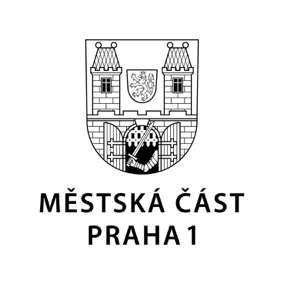 TISKOVÁ ZPRÁVA	23. září 2020Praha 1 připravuje další úlevy pro živnostníky Radnice Prahy 1 připravuje zejména pro drobné živnostníky další finanční úlevu. Týkat se bude těch, kteří podnikají v nebytových prostorech ve správě Městské části Praha 1. „Podnikatelé a živnostníci napříč obory jsou dlouhodobě postiženi nízkou poptávkou po zboží i službách, a proto vedení naší městské části připravuje další ze série kroků na jejich podporu,“ popsal radní Prahy 1 pro podporu podnikání Karel Grabein Procházka. Podpora bude spočívat v dočasném snížení nájemného a bude odstupňována tak, že nejvyšší úlevy by se měli dočkat živnostníci z oblasti chráněné občanské vybavenosti, jako jsou drobní řemeslníci a opraváři, kominíci, krejčí, prodejci potravin, řezníci, pekaři, prádelny a čistírny, papírnictví, výtvarné potřeby a podobně. Výrazné podpory by se rovněž měla dočkat knihkupectví, galerie, divadla a kulturní kluby. Následovat by pak měly provozovny jako kavárny, jídelny a restaurace.Co bude potřeba pro slevu udělat? „Podnikatelé požádají prostřednictvím formuláře naši městkou část o slevu z nájemného, a to pro období od října 2020 do března 2021. Tato sleva ale bude podmíněna splněním některých podmínek,“ vysvětlil radní Jan Votoček, do jehož gesce spadá správa nebytových prostorů a hospodaření radnice.Mezi podmínkami pro dočasné snížení nájemného bude například to, že nájemce k 28. únoru 2020 nedlužil Praze 1 na nájemném a službách nebo že nájemce neuzavřel smlouvu po 31. březnu 2020, kdy již s ohledem na aktuální situaci bylo nájemné smluvně dočasně sníženo. Nájemci, s jejichž provozem je spojeno riziko rušení nočního klidu, budou v tomto směru muset učinit přiměřená preventivní opatření.Slevy by se měly pohybovat podle druhu zboží a služby od 20 do 50 %. Vše je ale zatím ještě diskutováno. „Celý projekt připravujeme tak, aby naše podpora pomohla jak živnostníkům a podnikatelům, tak pochopitelně i občanům, kteří díky tomu nepřijdou o potřebné služby v blízkosti bydliště,“ ujistil starosta Prahy 1 Petr Hejma.Praha 1 dosud podnikatelům postiženým vládními opatřeními proti šíření nákazy koronavirem umožnila odklad splátek nájemného až do výše kauce, na jejíž doplnění mají lhůtu do 30. června 2021. Dále radní rozhodli, že nebudou uplatňovány sankce za prodlení s jakoukoliv splátkou nájemného, jejíž splatnost nastala v době nouzového stavu. Zároveň Praha 1 až do odvolání pozastavila účinnost valorizace nájemného u nebytových i bytových prostorů.Díky radnici navíc podnikatelé a živnostníci užívající nebytové prostory svěřené Městské části Praha 1 a určené k podnikání obdrželi 100% slevu na dubnovém nájemném. Radní zároveň Úřadu MČ Praha 1 doporučili, aby neuplatňoval sankce na poplatníky, kteří uhradí místní poplatky do 200 dnů po lhůtě splatnosti.Kontakt:Petr Bidlo, Oddělení vnějších vztahů MČ Praha 1tiskove.oddeleni@praha1.cz, +420 775 118 877